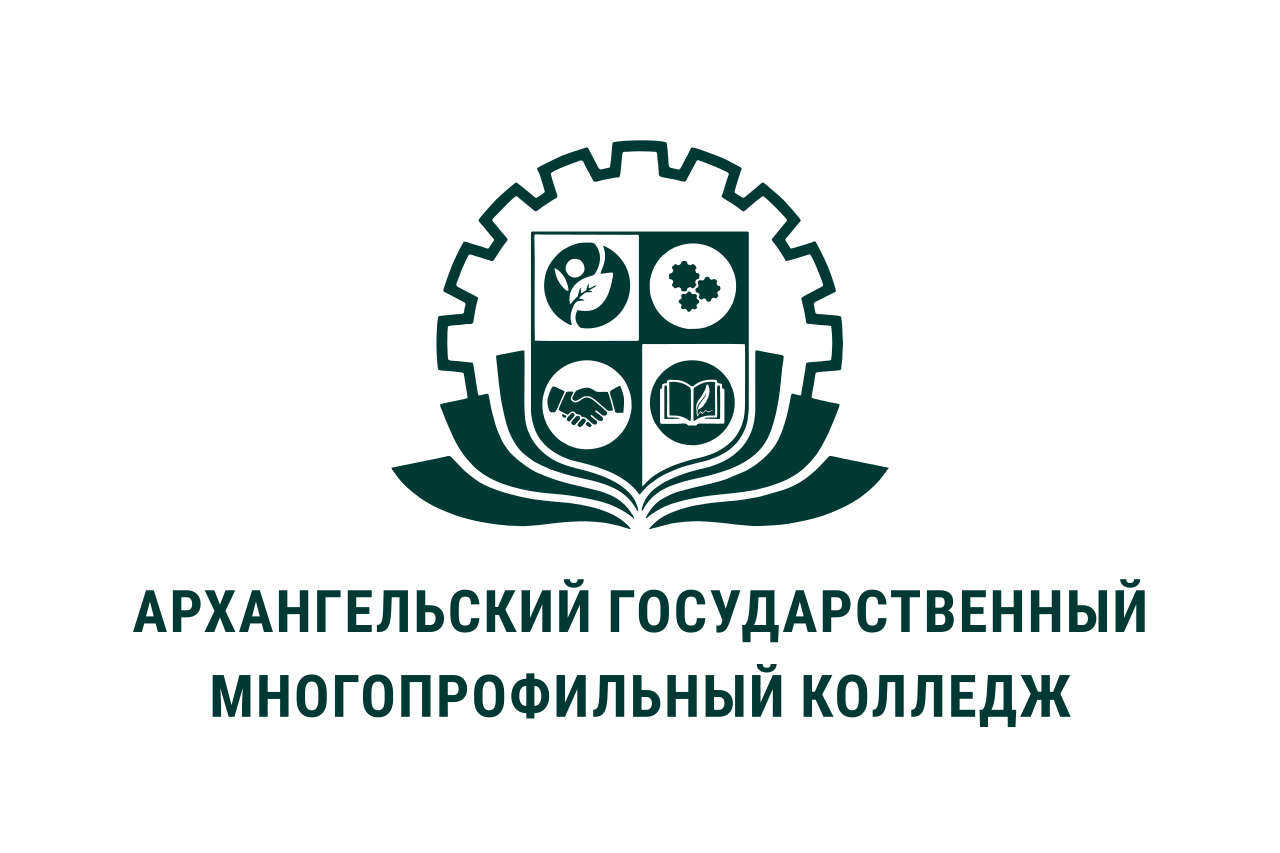 МИНИСТЕРСТВО ОБРАЗОВАНИЯ АРХАНГЕЛЬСКОЙ ОБЛАСТИгосударственное бюджетное профессиональное образовательное учреждение Архангельской области «Архангельский государственный многопрофильный колледж»Модуль 1. Социальная психологияТЕМА 1.3 ЛИЧНОСТЬ В ГРУППЕОсновные вопросы темы:1. Виды отношений в группе2. имплицитная теория личности3. Эффекты социального восприятия1. Виды отношений в группеСоциальная психология рассматривает личность как взаимодействующий и обобщающий субъект. Это качество личности проявляется, когда она существует в реальном социальном окружении, конкретной группе.Включение индивида в совместное бытие с другими людьми может происходить как закономерно, так и случайно. Например, индивид закономерно включается в жизнь семьи в силу появления на свет от родителей. Случайно он становится членом другой группы благодаря тому, что начинает контактировать с некоторыми представителями этого сообщества. Но для того, чтобы личность стала членом группы, она должна быть принята ею. Равноправным членом группы  субъект становится только тогда, когда его действия и поведение оцениваются как полезные для группы.Принадлежность личности к группе основана на наличии у неё общего признака, присущего всей группе. Таким общим признаком могут быть профессия, пол, возраст, место проживания, а также наличие общих интересов, увлечений, взглядов, культурных и духовных ценностей и т.д. Общность – это основной признак, лежащий в основе всех групповых объединений людей.Виды отношений в группеАффективные отношения построены на чувствах приязни и неприязни, симпатии и антипатии, которые люди испытывают друг к другу.Рефлексивные отношения строятся на сознательном анализе положения каждого человека в группе и определяют форму поведения каждого с каждым: уважительную – с уважаемым членом коллектива, снисходительно-презрительную – с отвергаемым.Волевые или управленческие отношения предполагают подчинение, влияние одного человека на другого. В основе такого влияния могут быть принуждение, уважение, признание, долг, обязанность, сочувствие и т.п.2. Имплицитная теория личностиИмплицитные теории личности – это неосознаваемые и предполагаемые представления, которые у нас есть о себе и других людях. Они формируются на основе наших личных опытов, взаимодействий с окружающими и культурными влияниями.Имплицитные теории личности могут включать в себя убеждения о том, какие черты характера и способности мы считаем важными, какие поведенческие стереотипы мы применяем к определенным группам людей, и какие ожидания мы имеем от себя и других.Одной из особенностей имплицитных теорий личности является то, что они могут быть неосознаваемыми и автоматическими. Мы часто не задумываемся о том, какие представления у нас есть о себе и других, но они все равно влияют на наше поведение и восприятие.Имплицитные теории личности могут быть полезными, так как они помогают нам быстро ориентироваться в социальных ситуациях и принимать быстрые решения. Однако, они также могут быть ограничивающими, так как могут приводить к стереотипному мышлению и предубеждениям.Имплицитные теории личности имеют несколько основных свойств, которые определяют их сущность и влияние на наше поведение и восприятие:1. Неосознанность. Имплицитные теории личности обычно не осознаются нами сознательно. Они скрыты в нашем подсознании и формируются на основе наших жизненных опытов, воспитания, культурных норм и стереотипов. Мы не задумываемся о том, какие представления у нас есть о себе и других, но они все равно влияют на наше поведение и восприятие.2. Автоматичность. Имплицитные теории личности работают автоматически и мгновенно. Они активируются без нашего участия и влияют на наше восприятие и оценку других людей. Например, если у нас есть имплицитная теория, что люди с определенной внешностью или профессией недостойны доверия, мы можем автоматически проявлять предубеждение к таким людям.3. Устойчивость. Имплицитные теории личности обычно устойчивы и трудно изменяются. Они формируются на протяжении длительного времени и укореняются в нашем подсознании. Даже если мы осознаем негативные последствия таких теорий, изменить их может быть сложно, так как они становятся частью нашей системы убеждений и восприятия.4.  Влияние на поведение. Имплицитные теории личности могут оказывать сильное влияние на наше поведение. Они могут влиять на наши решения, предпочтения, отношения и взаимодействия с другими людьми. Например, если у нас есть имплицитная теория, что люди из определенной социальной группы неспособны к успеху, мы можем не давать им равные возможности или не верить в их способности.Имплицитные теории личности могут быть полезными, так как они помогают нам быстро ориентироваться в социальных ситуациях и принимать быстрые решения. Однако, они также могут быть ограничивающими, так как могут приводить к стереотипному мышлению и предубеждениям.Имплицитные теории личности могут оказывать значительное влияние на нашу жизнедеятельность, включая наше поведение, мышление и взаимодействие с другими людьми. Вот некоторые основные аспекты, которые следует учитывать:1. Самооценка и самопредставление. Имплицитные теории личности могут влиять на нашу самооценку и самопредставление. Если мы верим в отрицательные стереотипы о себе или о своей группе, это может привести к низкой самооценке и ограниченным возможностям для развития.2. Поведение и выборы. Имплицитные теории личности могут влиять на наше поведение и выборы. Если мы верим, что определенные группы людей неспособны к успеху или не заслуживают равных возможностей, мы можем не давать им шансов или не верить в их способности. Это может привести к неравенству и ограниченным возможностям для развития.3. Межличностные отношения. Имплицитные теории личности могут влиять на наши межличностные отношения. Если мы верим в стереотипы о других людях, это может привести к предубеждениям и дискриминации. Мы можем относиться к людям из определенных групп с недоверием или несправедливо оценивать их.4. Принятие решений. Имплицитные теории личности могут влиять на наше принятие решений. Если мы верим в стереотипы о людях, это может привести к предвзятому мышлению и ограниченному восприятию информации. Мы можем принимать решения на основе предубеждений, а не на основе объективных фактов.5. Развитие и рост. Имплицитные теории личности могут ограничивать наше развитие и рост. Если мы верим в отрицательные стереотипы о себе или о своей группе, мы можем не стремиться к достижению своих целей или не искать новые возможности для развития. Это может привести к стагнации и упущению потенциала.В целом, имплицитные теории личности могут иметь глубокое влияние на нашу жизнедеятельность. Понимание и осознание этих теорий помогает нам стать более осознанными и критическими в отношении своих собственных представлений и поведения, а также в отношении взаимодействия с другими людьми.Примеры имплицитных теорий личностиИмплицитные теории личности могут проявляться в различных ситуациях и взаимодействиях с другими людьми. Вот несколько примеров:“Люди, которые выглядят успешно, обязательно счастливы”Эта имплицитная теория личности предполагает, что успех и счастье неразрывно связаны. Люди, которые выглядят успешно, будут автоматически счастливыми и удовлетворенными. Это может привести к тому, что мы стремимся к достижению внешнего успеха, не обращая внимания на свои внутренние потребности и счастье.“Тихие люди всегда скрывают что-то”Эта имплицитная теория личности предполагает, что люди, которые не проявляют активность и не говорят много, всегда что-то скрывают или имеют негативные черты характера. Это может привести к предубеждениям и неправильным суждениям о людях, которые просто предпочитают быть более сдержанными и интровертированными.“Умные люди не нуждаются в помощи”Эта имплицитная теория личности предполагает, что люди с высоким интеллектом всегда справляются сами и не нуждаются в помощи или поддержке. Это может привести к тому, что мы не просим помощи, когда она действительно нужна, или не оказываем поддержку другим людям, думая, что они сами справятся.“Люди, которые совершают ошибки, неспособны к успеху”Эта имплицитная теория личности предполагает, что люди, которые делают ошибки или неудачи, неспособны достичь успеха. Это может привести к страху перед неудачей и избеганию новых возможностей, чтобы не совершить ошибку. В результате мы ограничиваем свой потенциал и прогресс.Это лишь некоторые примеры имплицитных теорий личности, которые могут влиять на наше мышление и поведение. Важно осознавать эти теории и анализировать их влияние на нашу жизнедеятельность, чтобы быть более осознанными и гибкими в своих убеждениях и действиях.Изменение имплицитных теорий личности может быть сложным процессом, но сознательное усилие и практика могут помочь вам преодолеть ограничения, которые они накладывают на вашу жизнь. Вот несколько шагов, которые могут помочь вам изменить свои имплицитные теории личности:Изменение имплицитных теорий личности требует времени, терпения и постоянной практики. Но сознательное усилие и открытость к новым возможностям могут помочь вам раскрыть свой потенциал и достичь большего в жизни.Таблица - Имплицитные теории личностиИмплицитные теории личности являются неосознаваемыми представлениями о себе и других людях, которые влияют на наше поведение и принятие решений. Они формируются на основе наших жизненных опытов, общения с окружающими и социокультурных факторов. Имплицитные теории личности могут быть положительными или отрицательными, и они могут оказывать как позитивное, так и негативное влияние на нашу жизнь.Основные свойства имплицитных теорий личности включают автоматическое активирование, стабильность, субъективность и влияние на восприятие и оценку других людей. Они могут влиять на наше самооценку, межличностные отношения, выбор профессии и достижение целей.Изменение имплицитных теорий личности возможно через осознание и анализ своих убеждений, работу с негативными стереотипами и предрассудками, а также через практику новых позитивных мыслей и поведений.Понимание и осознание имплицитных теорий личности помогает нам лучше понять себя и других людей, а также принять более осознанные и гармоничные решения в жизни.3. Эффекты социального восприятияЭффект ореола — это распространение первичной общей оценки человека на восприятие его поступков и личностных качеств. Если первое впечатление о человеке в целом благоприятно, то в дальнейшем все его поведение, черты и поступки начинают переоценивать в положительную сторону. Таким образом, получаемая информация о каком-либо человеке накладывается на тот образ, который был создан заранее и возникает эффект положительного или отрицательного ореола. В основе эффекта ореола лежат механизмы, обеспечивающие при недостатке информации о человеке, необходимой для успеха какой-либо деятельности, ее упрощение и отбор. Часто первое впечатление друг о друге оказывается неправильным. Тем не менее первичное восприятие иногда оказывается правильным. Это помогает быстрому и эффективному настрою людей в общении друг с другом, правильному и эффективному взаимодействию в различных ситуациях.Эффект первичности — это более высокая вероятность припоминания нескольких первых элементов расположенного в ряд материала по сравнению со средними элементами. Этот эффект заключается в том, что при встрече с новым человеком в течение первых 3—5 минут формируется наше впечатление о нем, определяется образ и наше отношение к этому человеку. Таким образом, информация, полученная ранее, воспринимается как более значимая и оказывает большее влияние на общее впечатление о человеке, а вся последующая информация о нем уже не оказывает на нас особого влияния и практически не меняет наших взглядов. Эффект первичности настолько силен, что, если человеку захочется изменить отношение к себе, ему придется приложить очень много усилий.Эффект новизны заключается в том, что на отношение к хорошо знакомому человеку оказывает влияние самая свежая, последняя информация о нем, а по отношению к новому человеку более важна первая информация.Эффект стереотипности. Эффект стереотипности выражается в упрошенном и схематичном, но устойчивом представлении о чем-либо. Стереотипы стихийно складываются в условиях дефицита информации либо неспособности индивида интерпретировать ее адекватно. Стереотип никогда не бывает истинным, он всегда содержит тенденциозные, заранее заданные характеристики явления, поэтому всегда неадекватен ему.Эффект проекции проявляется, когда мы приписываем человеку, приятному для нас, свои собственные достоинства, а неприятному, наоборот, недостатки, т.е. выявляем у других именно те черты, которые представлены у нас.Так же выделяют эффект влияния авторитетов, заключающийся в том, что авторитетное мнение и высказывание о ком-либо не подвергается сомнению, принимается «на веру.И последний эффект — эффект красоты. Внешняя привлекательность оказывает особое влияние на формирование первого впечатления о человеке. Человеческая психика воспринимает красоту как важный элемент установления и развития межличностных отношений.Вопросы для самоконтроля:1. Перечислите виды отношений в группе.2. Дайте понятие имплицитной теории личности. В чем заключаются её недостатки?3. Назовите основные эффекты социального восприятия.СвойствоОпределениеПример1. НеосознанностьИмплицитные теории личности являются неосознанными и неявными убеждениями, которые формируются в нашем подсознании и влияют на наше поведение и восприятие окружающего мира.Некоторые люди могут иметь неосознанные представления о том, что успешные люди всегда жестки и агрессивны.2. УстойчивостьИмплицитные теории личности обычно являются стабильными и трудноизменяемыми, поскольку они формируются на основе наших предыдущих опытов и убеждений.Человек, который всегда считал, что он неспособен к успеху, может иметь устойчивую имплицитную теорию личности о своей некомпетентности.3. Влияние на поведениеИмплицитные теории личности могут оказывать сильное влияние на наше поведение, мотивацию и выборы в жизни.Человек, который верит, что он неспособен к успеху, может избегать новых вызовов и возможностей из-за своей имплицитной теории личности.4. ИзменениеИмплицитные теории личности могут быть изменены через осознание и работу над собой, а также через новые положительные опыты и подтверждения.Человек может изменить свою имплицитную теорию личности о своей некомпетентности, если начнет получать положительные результаты и подтверждения своих способностей.